                       «Всероссийский день правовой помощи»В период с 11 ноября по 17 ноября в нашей школе  проходили мероприятия, посвященные Всероссийскому дню правовой помощи.Среди учащихся 5-х классов проведена анкета на тему:  «Мои знания о правилах  поведения в школе», а в 6-8-х классах – анкета по теме «Мои знания о правах и обязанностях», также во всех классах проведены классные часы на тему: «Мои права и обязанности. Куда я могу обратиться за правовой помощью»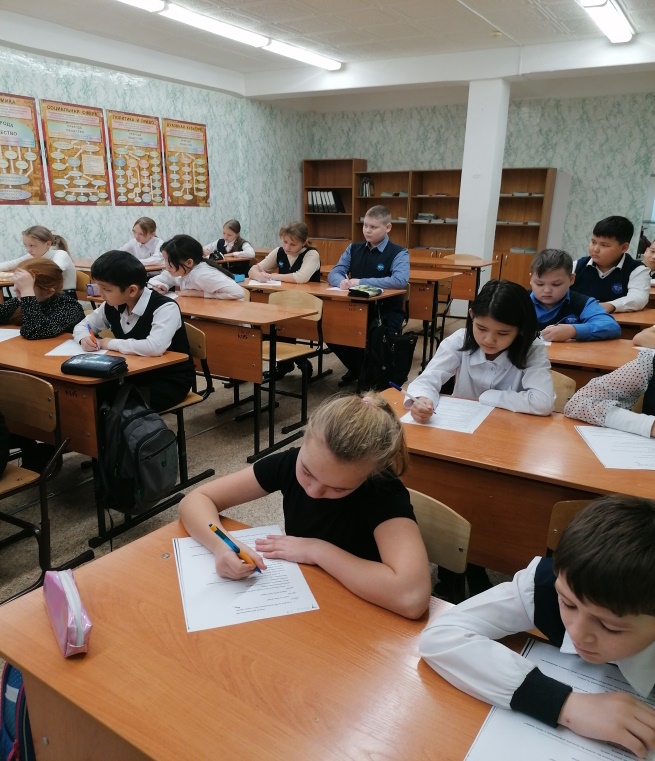 Обратиться за помощью в трудной ситуации, не значит проявить слабость. Это шаг взрослого, сильного человека. Ведь это нормально: доверять тем, кто хочет и может помочь.16 ноября проведены «Сказочные викторины». Ребята должны были назвать сказки, в которых отрицательные личности под вывеской милых и обаятельных личностей совершали  правонарушения  и назвать,  какое право было нарушено в  сказках.  За ответы ребята получали сладкие призы.17 ноября  среди  команд  общеобразовательных учреждений: СШ № 16, СШ № 13, СШ № 44,  СШ № 53, СШ № 65 состоялась  интеллектуальная  игра «Брейн- ринг» на тему: «Права человека: история и современность». Игра была приурочена к Всероссийскому дню помощи.  Вопросы из области законодательства, на которые  ребята отвечали, были разнообразны по степени серьезности и глубины. Проходило 12 раундов. Особенно ребятам понравились «Заморочки из конверта», раунд «Песенный», где они определили,  о каком праве поется в песне. Игра была интеллектуальной, ребята блеснули своими знаниями, было очень интересно!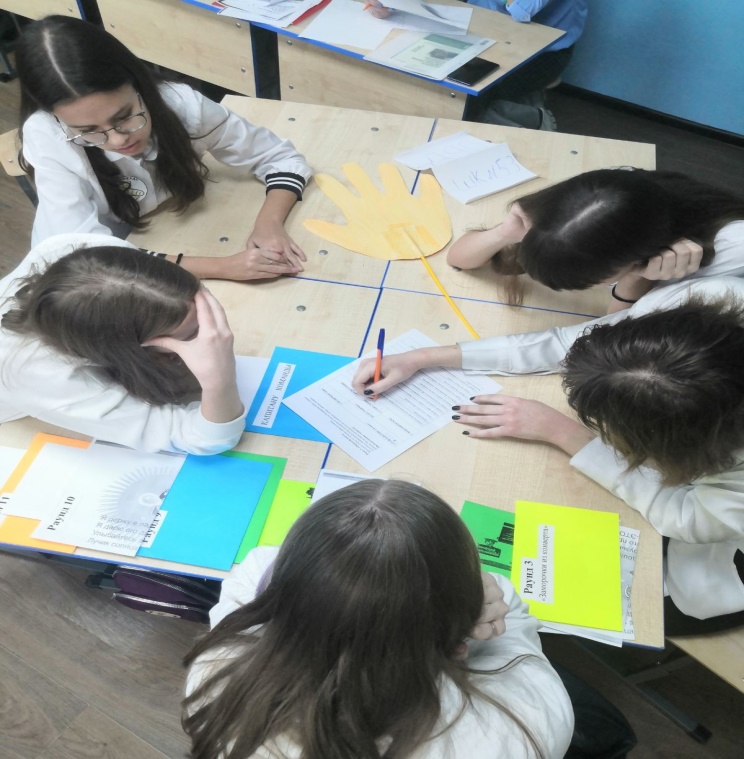            17ноября состоялась встреча  родителей (законных представителей) с представителями межведомственных служб: с инспектором по делам несовершеннолетних   ОП № 4 МУ МВД России  «Красноярское», представителями  КГБУ СО «Центр семьи «Доверие»,  Управления социальной защиты населения по Ленинскому району в г. Красноярске.Родители  получили  консультативную помощь в вопросах  правового  обучения, воспитания, развития детей, о мерах поддержки семей, имеющих детей.           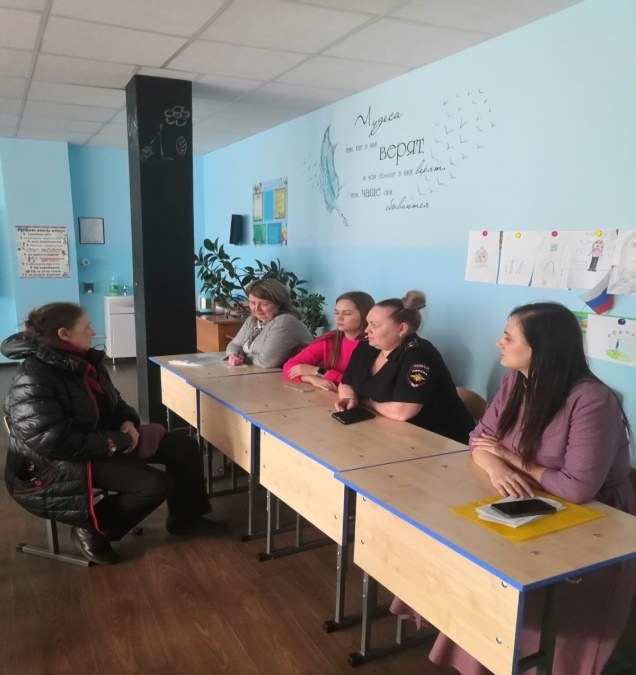 